Администрация Таймырского Долгано–Ненецкого муниципального районаУправление образованияг. ДудинкаПРИКАЗот 18 октября 2017 года                                                                                     № 765«Об участии в региональном этапе краевого молодежного форума "Научно-технический потенциал Сибири"»В целях организации участия победителей дистанционного этапа номинации "Научный конвент" краевого молодежного форума "Научно-технический потенциал Сибири" в г. Красноярске  (далее – Форум), Приказываю:Направить для участия в Форуме обучающихся общеобразовательных учреждений Таймырского муниципального района:- Мурикову Юлию Евгеньевну, обучающуюся ТМКОУ "Дудинская СШ №1" (выставка);- Плахину Василису Андреевну, обучающуюся ТМКОУ "Дудинская гимназия" (конференция);- Кушнир Полину Денисовну, обучающуюся ТМКОУ "Дудинская гимназия" (выставка).2. Назначить сопровождающими педагогами:2.1. Муриковой Ю.Е. Миколайчука Ивана Михайловича,  учителя физики ТМКОУ "Дудинская СШ № 1";2.2. Кушнир П.Д. и Плахиной В.А. Ким Людмилу Михайловну, учителя английского языка ТМКОУ "Дудинская гимназия".3. Возложить ответственность за жизнь и здоровье участников Форума на Миколайчука И.М. и Ким Л.М. в пути следования, а также в период пребывания в г. Красноярске.4. Руководителям образовательных учреждений (Терникова М.В., Федорова В.О.). обеспечить:4.1. подачу в краевой оргкомитет Форума заявку на участие и макет плаката исследовательской работы (только для участника выставки);4.2. согласно смете приложения № 1 за счет денежных средств по мероприятию «Участие одаренных детей в мероприятиях регионального и федерального уровней»:- приобретение авиабилетов учащимся и сопровождающему их педагогу;- оплату проживания учащихся и сопровождающего их педагога;- оплату питания учащихся;- оплату суточных расходов сопровождающему педагогу.5. Заместителю заведующего ОРМТО Управления образования (Шаронов И.В.) обеспечить вывоз учащихся и сопровождающего их педагога до аэропорта «Алыкель» и обратно в сроки, указанные в приложении № 1.6. Главному специалисту Управления образования (Диль Т.А.) обеспечить контроль и координацию деятельности субъектов Форума.7. И.о. главного бухгалтера Управления образования (Богданова М.Н.) обеспечить своевременное финансирование сметы приложения № 1.8. Секретарю Управления образования Кузаковой Ж.С. довести настоящий приказ до лиц, указанных в нем.9. Контроль исполнения приказа возложить на начальника отдела воспитания и дополнительного образования Управления образования Масляную О.С.И.о. начальника Управления образования                                 Л.В.Майер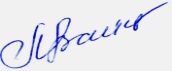 Диль Т.А. 8(39191 ) 5-16-57Приложение № 1Смета расходов Участие в региональном этапе краевого молодежного форума "Научно-технический потенциал Сибири" г.КрасноярскЁ1